Clackamas Little League PARENT ASSUMPTION OF THE RISK RELATING TO CORONAVIRUS (COVID-19)AND WAIVER OF LIABILITYClackamas Little League is authorized to return to play by the State of Oregon pursuant to the health and safety regulations currently in effect (as may be modified) in response to the pandemic known as the “COVID-19” virus.  Clackamas Little League is committed to following best practices as published by federal and state health authorities to protect your children and our Volunteer staff.  This ASSUMPTION OF THE RISK RELATING TO CORONAVIRUS (COVID-19) AND WAIVER OF LIABILITY is known as the “Agreement”).Clackamas Little League even in following best practices cannot eliminate the potential risk of infection to its staff, Athletes, and their families.  The COVID-19 virus is extremely contagious and spreads primarily through person-to-person contact.  The Club can only monitor the safety measures taken by its staff and those measures taken within its training spaces: The Club has no control over where an Athlete may go outside of practice or with whom that Athlete may interact.  Allowing your Athlete to return to play with the Club is your acknowledgment that the Club cannot guarantee that you or your Athlete will not come into contact with or become infected by the COVID-19 virus. The mere physical presence at Club activities could increase your risk and your child Athlete of contracting the disease.To manage this risk, the Clackamas Little League through its coaches and board members, the Athletes and each Parent must cooperate to comply with preventive measures and health guidelines including but not limited to the following:  The list below should be updated to your Clackamas Little League’s operational plan for Return to Play. The list should follow the guidelines of Oregon Health Authority, Center for Disease Control and Prevention and the State of Oregon. •	A Staff, Athlete or parent will not attend a Club activity if exhibiting signs or symptoms of   COVID-19 in the prior 14 days or is exposed to someone that has been ill in the prior 14 days.•	Each Staff, Athlete or parent should take a body temperature upon arrival, before each practice and game.•	The coaching staff will communicate regularly with each Athlete and observe Athletes for any signs or symptoms of the COVID-19 virus.•	Training sessions will ensure social distancing can be maintained when not playing; •	Athletes should properly sanitize their equipment after every session;•	Athletes must use their own water bottle, towel, and personal hygiene products;•	Physical contact between Athletes during practice and games will be in alignment with developing medical guidance;•	The team will maintain disinfectant equipment before and after activities; •	Coaches will wear appropriate personal protective equipment; and,  Players will follow OHA guidelines on face covering requirements, including when you have to wear a face covering and what type of face covering you wear.	By signing below, you (on behalf of yourself and your children as “You”): (1) acknowledge the risk of infection with the COVID-19 virus notwithstanding the Clackamas Little League’s effort to mitigate this risk; (2) voluntarily agree to follow reasonable instructions by the Clackamas Little League, set forth above and as may be required in the future from time-to-time, to mitigate the risk of infection to You, the Staff, and the teams; and (3) You assume the risks of infection by the COVID-19 virus in participating in baseball and softball and challenger activities offered by the CLL. Activities include practices, games, team activities and travel to other facilities not under the control of the CLL for baseball, softball and challenger games. By signing below, you represent that you have carefully reviewed and fully considered this document, made the representations in this Agreement voluntarily and agree to the following waiver of Clackamas Little League’s liability:RELEASE CLAUSE.  I voluntarily agree to assume all of the foregoing risks described in this Agreement and accept sole responsibility for any injury to my child(ren) and myself related to or arising from the COVID-19 virus, including, but not limited to, personal injury, illness, death, damage, monetary loss, claim, liability, or expense of any kind, that I or my child(ren) may experience or incur in connection with my child(ren)’s participation at the team and CLL activities (“Claims”).  On my behalf, and on behalf of my child(ren), I hereby release the Clackamas Little League and each of their officers, agents, coaches, independent contractors, chaperones, representatives, from any and all claims, demands, and causes of action, whether resulting from negligence or otherwise, of every nature and in conjunction with a Team activity as set forth in this Agreement. Date:  	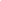 Signature of Parent/Guardian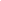 Print Name of Parent/GuardianPRINT THE NAME OF THE MINOR CHILD FOR WHOM YOU ARE SIGNING THIS WAIVER AND RELEASE